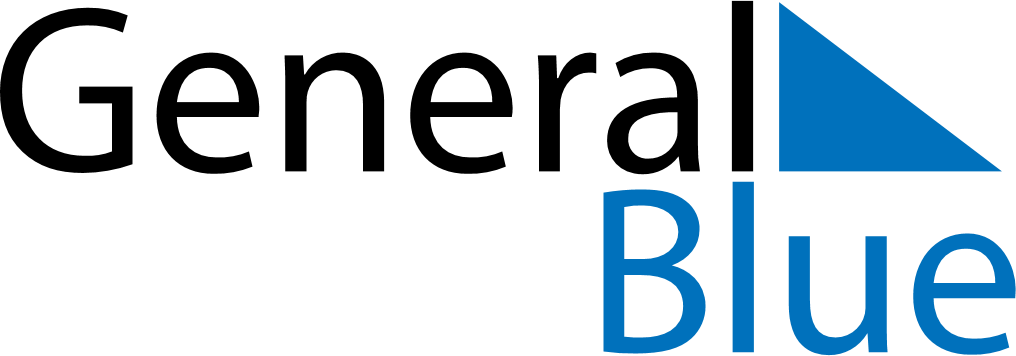 November 2029November 2029November 2029DominicaDominicaMondayTuesdayWednesdayThursdayFridaySaturdaySunday1234Independence Day567891011National Day of Community Service12131415161718192021222324252627282930